Wednesday 25th March 2020 WALT: Find synonyms.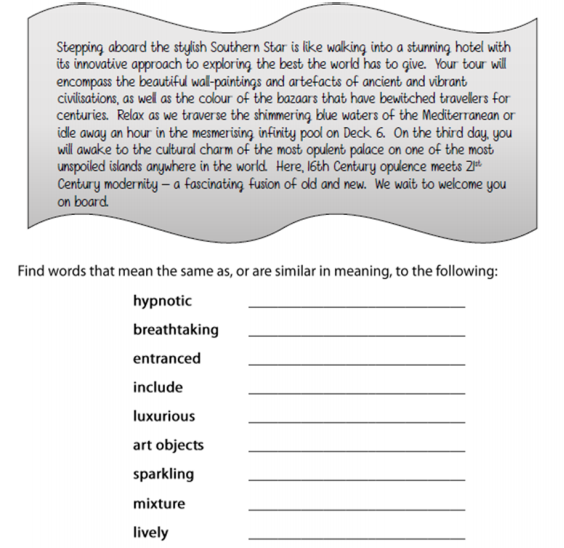 WILF: Children who can…  Pupil  Teacher  Understand words.Find synonyms.